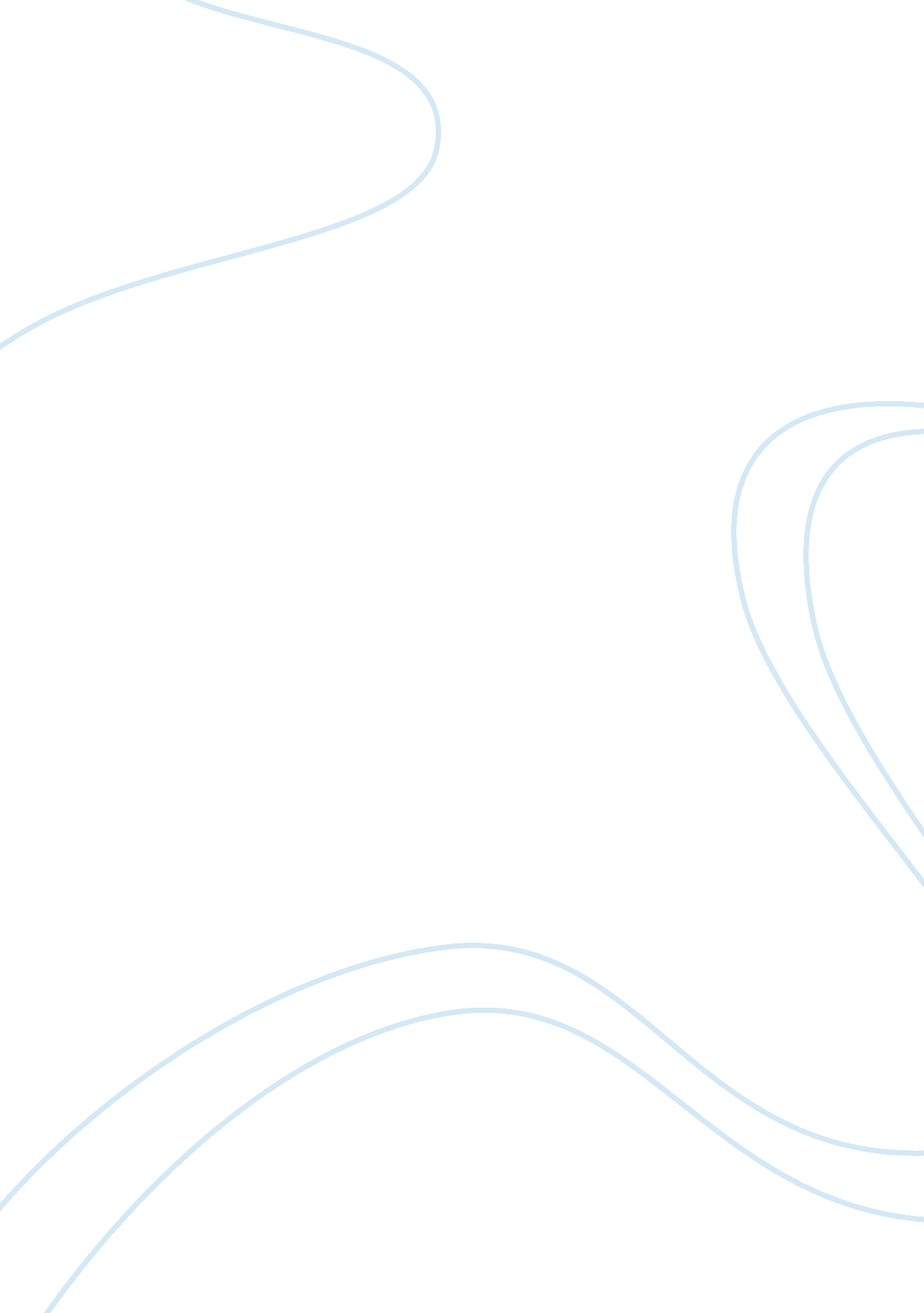 Family upbringing essay samplesPsychology, Personality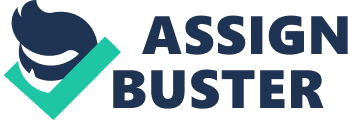 The family is a small social group of people related by affection or sharing common values and goals. They may live together in the same dwelling, bear and raise children and, therefore, have an individual ongoing physical or emotional connection with each other. Formed by a nuclear grouping or more complicated combinations of relatives, the family is the foundation of all societies. In the primary stage of life, everyone in the generation lives together in one house. 
The concepts and teachings of the family are important in personality formation. Human behavior is mostly based on moral and ethical principles. Human behavior suffers external influences. However, a higher percentage of the character gets formed from the familiar doctrine. Man deals with changes in his entire life but still preserves its origin. Family is the main tool that structures personality and guarantees the provisions for the children. The family upbringing has components as norms, values and rules acting as support that give a person a healthy identity. As a result, when children get to adulthood they can exert positive and productive life activities. Parents ought to educate them, and they will have moral values compatible with their cultures. Scientists have proved that the family can interfere with the formation process of a child’s personality, giving chance to living in an environment where they feel loved, respected and motivated to develop their potential. Children get born with part of their personalities already formed. They have inherited genetic traces that determine some physical and behavioral character traits. 
The family must act coherently because personality is a result of some formed and fixed characteristics determining the interaction of the individual with the environment. For children to have good social and psychological formation, the family should have a well-defined structure. 